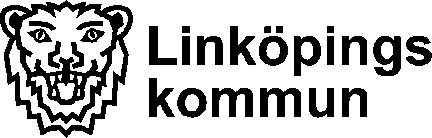 ANMÄLAN OM FÖRRÄTTNING(Förtroendevald)NamnNamnNamnNamnNamnPersonnummerPersonnummerStyrelse/nämndStyrelse/nämndStyrelse/nämndStyrelse/nämndStyrelse/nämndStyrelse/nämndStyrelse/nämndIdProjektAnläggningKompl/InvAktivitetAktivitetMotpartDatumTidAntal timmar Resa antal kmParkerings-Förrättningens artförlorad arbets-eller verkligavgiftinkomstkostnadUnderskriftUnderskriftNamnteckningNamnförtydligandeFörrättningarna godkändaFörrättningarna godkändaBestyrkesDatum§Ordförande/sekreterare/attestberättigadNamnförtydligande